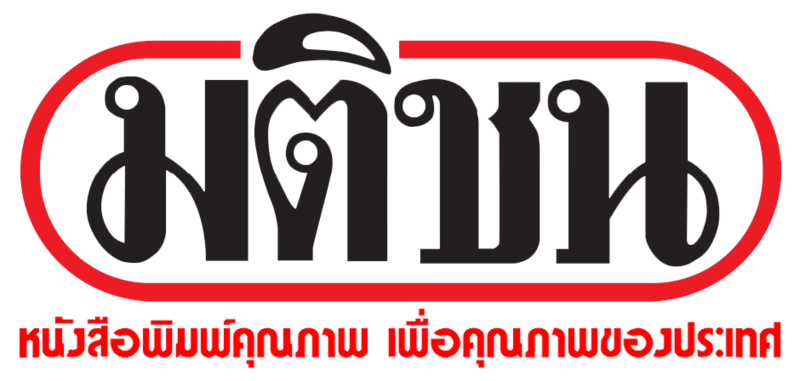 ข่าวประจำวันพุธที่ 14 มีนาคม 2561 หน้า 7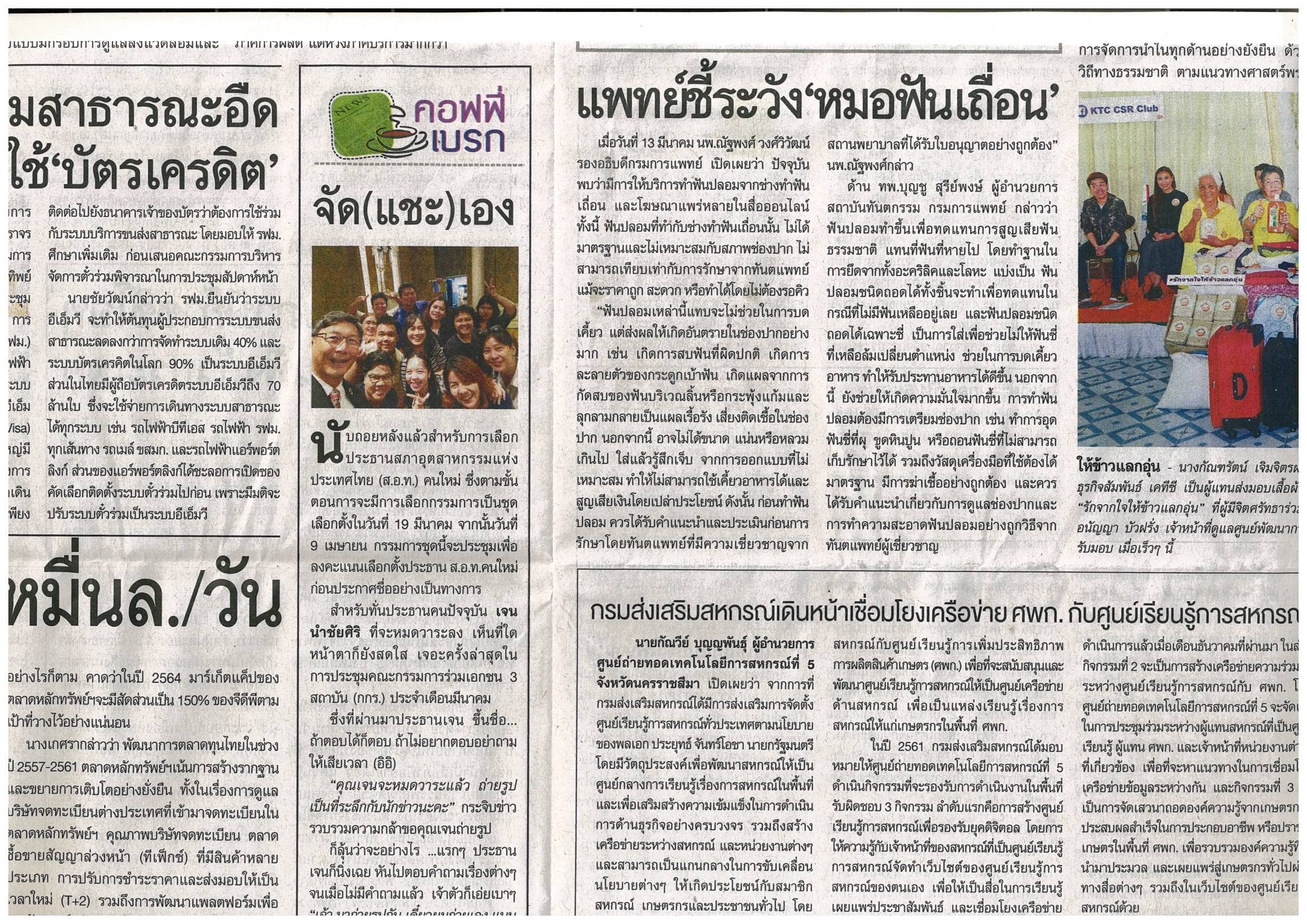 